Publicado en Madrid el 05/12/2018 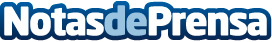 Passenger anuncia concierto en Madrid en 2019 para presentar su nuevo álbumEl Teatro Barceló recibirá al británico Mike Rosenberg el próximo 2 de abril para presentar su nuevo trabajo: Runaway. La venta exclusiva se realizará a través de entradas.com y Doctor MusicDatos de contacto:David MálagaNota de prensa publicada en: https://www.notasdeprensa.es/passenger-anuncia-concierto-en-madrid-en-2019 Categorias: Música Madrid Entretenimiento Eventos http://www.notasdeprensa.es